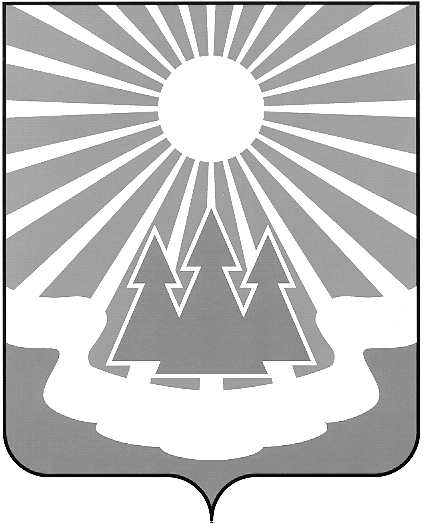 Администрация
муниципального образования
«Светогорское городское поселение»
Выборгского района Ленинградской областиПОСТАНОВЛЕНИЕВ соответствии с Правилами подготовки и проведения отопительного сезона Ленинградской области, утвержденными постановлением Правительства Ленинградской области от 19 июня 2008 года № 177, распоряжением администрации муниципального образования «Выборгский район» Ленинградской области от 30.09.2020 № 576-р, а также в связи с наступлением осенне-зимнего периода, администрация МО «Светогорское городское поселение»П О С Т А Н О В Л Я Е Т:В связи с понижением среднесуточных температур наружного воздуха и значительным повышением влажности окружающей среды вследствие продолжительных атмосферных осадков, с 01.10.2020 года начать регулярное отопление зданий всех назначений.В месячный срок после начала регулярного отопления произвести окончательную регулировку тепловых сетей, вводов в здания и внутридомовых систем отопления.Настоящее постановление довести до исполнителей и разместить на официальном сайте МО "Светогорское городское поселение" www.mo-svetogorsk.ru.Контроль за исполнением настоящего постановления оставляю за собой.И. о. главы администрации								А.А. РенжинИсполнитель: А.О. БанниковаСогласовано: Л.А. Андреева	А.А. РенжинРазослано: в дело, ОГХ, ООО «СЖКХ», ЗАО «ИП», сайт01.10.2020№456О начале отопительного сезона 2020-2021 гг. на территории МО «Светогорское городское поселение»О начале отопительного сезона 2020-2021 гг. на территории МО «Светогорское городское поселение»О начале отопительного сезона 2020-2021 гг. на территории МО «Светогорское городское поселение»О начале отопительного сезона 2020-2021 гг. на территории МО «Светогорское городское поселение»О начале отопительного сезона 2020-2021 гг. на территории МО «Светогорское городское поселение»О начале отопительного сезона 2020-2021 гг. на территории МО «Светогорское городское поселение»